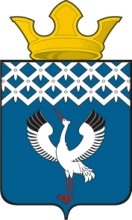 Российская ФедерацияСвердловская область Глава муниципального образования Байкаловского сельского поселенияРАСПОРЯЖЕНИЕот 02.03.2021 № 26/од-рс. БайкаловоО  проведении  культурно-массового мероприятия  «Масленица»                                                                            на территории  муниципального образования  Байкаловского сельского поселения – 13 марта 2021 года        В соответствии с Постановлением Правительства Свердловской области  от 30.05.2003 г. № 333-ПП «О мерах по  обеспечению общественного порядка и безопасности при проведении на территории Свердловской области  мероприятий с массовым пребыванием людей»,  пунктом 3 статьи 16 Федерального закона от 22.11.1995 № 171-ФЗ «О государственном регулировании производства и оборота этилового спирта, алкогольной и спиртосодержащей продукции», законом Свердловской области от 29.10.2013 № 103-ОЗ «О регулировании отдельных отношений в сфере розничной продажи алкогольной продукции и ограничения ее потребления на территории Свердловской области», руководствуясь Указами Губернатора Свердловской области от 18.03.2020 №100-УГ «О введении на территории Свердловской области  режима повышенной готовности и принятии дополнительных мер по защите населения от новой коронавирусной инфекции (2019- nCoV)» (с изменениями), распоряжением администрации Байкаловского муниципального района Свердловской области от 16.02.21 №48-р «О снятии некоторых ограничительных мер, связанных с недопущением распространения новой коронавирусной инфекции на территории Байкаловского муниципального района»,в целях обеспечения охраны общественного порядка и безопасности граждан в период проведения культурно-массового мероприятия  «Масленица» – 13 марта 2021 года:1.Подготовить и провести на территории муниципального образования   Байкаловского сельского поселения в с. Байкалово 13 марта 2021 года с 10.00-14.00 час. культурно - массовое мероприятие  «Масленица», соблюдая ограничительные меры по самоизоляции и требования социального дистанцирования, установленные Указом Губернатора Свердловской области от 18.03.2020  №100-УГ «О введении на территории Свердловской области  режима повышенной готовности и принятии дополнительных мер по защите населения от новой коронавирусной инфекции (2019-nCoV)» (с изменениями).                    Назначить ответственными за организацию и проведение культурно - массового мероприятия заместителя главы администрации муниципального образования Байкаловского сельского поселения Боярову Л.В., тел. 2-10-03 и заведующую Байкаловским ЦДК Новопашину Оксану Владимировну, тел. 2-01-65. 2.Утвердить план проведения культурно - массового мероприятия «Масленица» (Приложение №1).3.Рекомендовать ММО МВД России «Байкаловский» осуществить комплекс мер по обеспечению охраны общественного порядка и безопасности граждан при проведении культурно-массового мероприятия  «Масленица» 13 марта 2021 года на центральной площади  с. Байкалово.4. Ограничить въезд автотранспорта  на центральную площадь с. Байкалово, расположенную по ул. Революции, со стороны улиц Кузнецова – Революции и от перекрестка улиц Мальгина – Революции с. Байкалово в с. Байкалово в период  времени с 10.00 часов до 14.30 часов.5. Закрепить временные места для  стоянки автотранспорта:  площадки для стоянки автомобилей  по ул. Мальгина  (правая сторона ул.Мальгина у храма) , у магазинов «Копеечка» и «Магнит».6.Рекомендовать руководителям торговых организаций всех форм собственности,  расположенных на территории проведения культурно-массового мероприятия  «Масленица», запретить продажу алкогольной продукции с содержанием  этилового спирта более чем 16,5 процента  готовой продукции, а также пива и пивных напитков, сидра, пуаре, медовухи  в  с. Байкалово с 08.00 до 15.00 час.7.Рекомендовать руководителям торговых организаций всех форм  собственности запретить продажу алкогольной продукции в стеклянной таре на период проведения  культурно-массового мероприятия  «Масленица» 13 марта 2021 года. 8.Запретить пронос спиртных напитков в стеклянной таре в места  проведения массового мероприятия.9. Рекомендовать  пожарной части  ГКПТУ СО  «Отряд противопожарной службы СО №12» принять меры пожарной безопасности при проведении мероприятия (при сжигании чучела масленицы)  на территории муниципального образования.10. Настоящее Распоряжение подлежит размещению на официальном сайте администрации  муниципального образования Байкаловского сельского поселения www.bsposelenie.ru.11. Контроль исполнения настоящего Распоряжения оставляю за собой.Глава муниципального образования         Байкаловского сельского поселения                                                    Д.В.Лыжин     ПЛАНпроведения культурно-массового мероприятия  «Масленица»                                                                            на территории  муниципального образования  Байкаловского сельского поселения13 марта 2021 года                                           Приложение № 1  к распоряжению  главы              муниципального образования Байкаловского сельского поселения от 02.03.2021 № 26-од/р№№ п/пМероприятияДата и время проведенияМесто проведенияОтветственные1234513 марта 2021 года с.Байкалово13 марта 2021 года с.Байкалово13 марта 2021 года с.Байкалово13 марта 2021 года с.Байкалово13 марта 2021 года с.Байкалово1.Работа торговых рядов (в рамках Ярмарки выходного дня)10.00 –14.00с.Байкаловоцентральная площадь                                       ул. РеволюцииЗаместитель главы администрации МО Байкаловского сельского поселения                           Боярова Л.В. тел. 2-10-032.Открытие массового гулянья (приветственное слово Главы МО Байкаловского сельского поселения)12.00 –12.10с.Байкаловоцентральная площадь                                       ул. РеволюцииГлава МО Байкаловского сельского поселения Лыжин Д.В. тел. 2-01-873.Театрализованное представление12.10 –13.15с.Байкаловоцентральная площадь                                       ул. РеволюцииЗаведующая                         Байкаловским ЦДК                    Новопашина О.В. тел.2-01-654.Сжигание  чучела13.15 с.Байкаловоцентральная площадь                                       ул. РеволюцииЗаведующая                         Байкаловским ЦДК                    Новопашина О.В. тел.2-01-655.Игры, конкурсы, спортивные состязания для детей и взрослых12.10 -14.00с.Байкаловоцентральная площадь                                       ул. РеволюцииЗаведующая                         Байкаловским ЦДК                    Новопашина О.В. тел.2-01-656.Работа выставок «Край родной» и «Рождественский сувенир»9.00-14.00МБУ «Байкаловский районный краеведческий музей»с.Байкалово ул.Советская,2Директор МБУ «Байкаловский  районный краеведческий музей» Кондрашина Н.А. тел. 2-02-62